Пролећно првенство Београда за атлетске школе А, Б и ЦБеоград, 05. мај 2018. године, Атлетски стадион Војне академијеРЕЗУЛТАТИСубота, 05.05.2018.годинеАТЛЕТСКЕ ШКОЛЕ ЦНАПОМЕНA:У дисциплинама трчања укупни пласман одређиван је на основу постигнутих резултата по групама.АТЛЕТСКЕ ШКОЛЕ БВетар је за све такмичарке био 0,0Ветар је за све такмичаре био 0,0НАПОМЕНЕ:Пласман у дисциплини скок у даљ за девојчице, АШ Б, одређен је на основу обједињавања резултата обе групе.У дисциплинама трчања укупни пласман одређен је на основу постигнутих резултата по групама.АТЛЕТСКЕ ШКОЛЕ А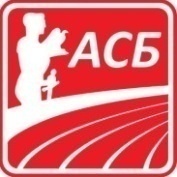 Скок у даљ из зоне (8)                   М /Ц/Скок у даљ из зоне (8)                   М /Ц/Скок у даљ из зоне (8)                   М /Ц/Скок у даљ из зоне (8)                   М /Ц/11:40Вет1Николић Филип11ЦЗБ3,230,02Симовић Олег11НБГ3,030,03Вранић Матија11ЦЗБ2,800,04Михајловић Аљоша12П452,71-1,45Андрић Алекса11БАК2,630,06Луковић Давид12П452,60+1,07Поповић Вук11БАК2,38-1,08Кашиковић Александар11БАК2,100,050м препоне (15 – 3 групе)50м препоне (15 – 3 групе)50м препоне (15 – 3 групе)Ж /Ц/12:00I  ГРУПА2Суџуковић Даница11НБГ10,234Радовановић Петра11П4510,256Стојић Софија 11П459,628Цветковић Ленка11ЦЗБ10,56II  ГРУПА2Јовић Анђелија11КОШ10,754Драгић Анастасија11БСК11,956Костић Маша11ЦЗБ11,148Дамњановић Аника11КОШ10,96III  ГРУПА2Новаков Маша12КОШ11,004Марковић Маша 12П45НС6Бенцун Лана11ЦЗБ11,038Ћетковић Елеонора 11П45НСIV  ГРУПА4Несторовић Маријана12ЦЗБ10,7796Радојевић Миа12П4510,7738Томашевић Лена12П4512,0150м препоне – УКУПАН ПЛАСМАН50м препоне – УКУПАН ПЛАСМАН50м препоне – УКУПАН ПЛАСМАНЖ /Ц/12:001Стојић Софија 11П459,622Суџуковић Даница11НБГ10,233Радовановић Петра11П4510,254Цветковић Ленка11ЦЗБ10,565Јовић Анђелија11КОШ10,756Радојевић Миа12П4510,7737Несторовић Маријана12ЦЗБ10,7798Дамњановић Аника11КОШ10,969Новаков Маша12КОШ11,0010Бенцун Лана11ЦЗБ11,0311Костић Маша11ЦЗБ11,1412Драгић Анастасија11БСК11,9513Томашевић Лена12П4512,01Марковић Маша 12П45НСЋетковић Елеонора 11П45НСБацање вортекса (7)Бацање вортекса (7)Бацање вортекса (7)М /Ц/12:001Драгић Богдан11БСК17,312Дуњић Андреј11МЛЗ15,783Бихеловић Михајло13ЦЗБ15,104Ђоровић Огњен11П4514,205Томић Никола11БАК14,016Драгојевић Марко12БАК7,72Васић Филип11ЦЗБНС50м препоне (11 – 3 групе)50м препоне (11 – 3 групе)50м препоне (11 – 3 групе)М /Ц/12:15I  ГРУПА2Кецман Андреј 11П4511,164Столић Сергеј11МЛЗ10,236Катанчевић Сергеј11ЦЗБ10,478Ћурчић Алекса 11П4510,11II  ГРУПА2Миленковић Богдан11П4512,194Цвјетићанин Лука11П459,856Зорица Лазар11КОШ10,728Симеуновић Давид11П4510,78III  ГРУПА2Фабијан Андреј11П4512,324Рајковић Петар12БСК11,926Чортан Марко12П4510,048Јовановић Михајло13П4513,1550м препоне – УКУПАН ПЛАСМАН50м препоне – УКУПАН ПЛАСМАН50м препоне – УКУПАН ПЛАСМАНМ /Ц/12:151Цвјетићанин Лука11П459,852Чортан Марко12П4510,043Ћурчић Алекса 11П4510,114Столић Сергеј11МЛЗ10,235Катанчевић Сергеј11ЦЗБ10,476Зорица Лазар11КОШ10,727Симеуновић Давид11П4510,788Кецман Андреј 11П4511,169Рајковић Петар12БСК11,9210Миленковић Богдан11П4512,1911Фабијан Андреј11П4512,3212Јовановић Михајло13П4513,15Скок у даљ из зоне (13)                    Ж /Ц/Скок у даљ из зоне (13)                    Ж /Ц/Скок у даљ из зоне (13)                    Ж /Ц/Скок у даљ из зоне (13)                    Ж /Ц/12:15Вет1Деспотовић Кристина 11ЦЗБ2,970,02Јовић Дуња12ЦЗБ2,890,03Костић Николина12П452,630,04Вукосављевић Катарина11БАК2,620,05Кешељ Николина11БАК2,55+0,16Васиљевић Дариа12П452,500,07Ћук Невена11НБГ2,490,08Амиџић Ана12БАК2,48+0,39Совиљ Јована11П452,480,010Симић Уна12НБГ2,070,011Бујић Мина11НБГ1,780,0Томић Софија 11П45НСПеришић Ива11П45НС50м  (22 – 3 групе)50м  (22 – 3 групе)50м  (22 – 3 групе)Ж /Ц/12:30I  ГРУПА1Опарушић Нина11БАК9,872Миловановић Петра 11КОШ10,813Гиба Теа11НБГОдјава4Марчић Даница11TJБ9,775Стефановић Тара 11ЦЗБ9,806Поповић Нађа 11П45НС7Мандић Зоја11НБГ8,808Бихеловић Валентина11ЦЗБ9,22II  ГРУПА2Јовановић Ива11НБГ10,883Конатар Нађа11ЦЗБНС4Самарџић Лена11НБГНС5Водовар Вјера  11СУРНС6Дракулић Љубица11ЦЗБ10,807Цветановић Ана11ЦЗБ10,428Васиљевић Вишња  11СУРНСIII  ГРУПА2Младеновић Николина13П4511,723Радошевић Уна12ВОЖ12,094Николић Анастасија12П4510,695Ристовић Ана 12ЦЗБ10,586Тољагић Андреа12П4510,197Вујисић Анђела12ЦЗБ12,2950м  - УКУПАН ПЛАСМАН50м  - УКУПАН ПЛАСМАН50м  - УКУПАН ПЛАСМАНЖ /Ц/12:301Мандић Зоја11НБГ8,802Бихеловић Валентина11ЦЗБ9,223Марчић Даница11TJБ9,774Стефановић Тара 11ЦЗБ9,805Опарушић Нина11БАК9,876Тољагић Андреа12П4510,197Цветановић Ана11ЦЗБ10,428Ристовић Ана 12ЦЗБ10,589Николић Анастасија12П4510,6910Дракулић Љубица11ЦЗБ10,8011Миловановић Петра 11КОШ10,8112Јовановић Ива11НБГ10,8813Младеновић Николина13П4511,7214Радошевић Уна12ВОЖ12,0915Вујисић Анђела12ЦЗБ12,29Гиба Теа11НБГОдјаваПоповић Нађа 11П45НСКонатар Нађа11ЦЗБНССамарџић Лена11НБГНСВодовар Вјера  11СУРНСВасиљевић Вишња  11СУРНС50м  (35 – 5 група)50м  (35 – 5 група)50м  (35 – 5 група)М /Ц/12:45I  ГРУПА1Мурар Андреј11П459,262Стојановић Филип  11СУРНС3Милисављевић Матија11TJБНС4Тодоровић Виктор11TJБ8,965Јовановић Данило11ЦЗБ9,186Радисављевић Душан11БАК9,077Прекајски Максим11П459,678Станковић Коста11НБГ10,51II  ГРУПА1Ђокановић Вук11НБГ10,522Леро Андрија11БАК9,123Радивојевић Виктор 11П459,474Манојловић Лука11НБГ10,515Војводић Вукан11ЦЗБНС6Рајачић Вук11П4511,837Марковић Тадија11НБГ9,398Делић Иван11ВОЖ10,60III  ГРУПА2Марковић Вања12ЦЗБ10,733Марковић Југ 11П45НС4Бјелић Вук11ЦЗБНС5Будимчић Вук11НБГ12,146Павићевић Никола11ВОЖ10,127Нововић Алекса11ЦЗБ9,478Омероглу Тарик11НБГ10,14IV  ГРУПА2Кецман Андреј11П459,783Давидовић Филип11НБГ9,074Сиамасхвили Николос11НБГ9,315Милутиновић Стефан12П45НС6Матић Вељко12НБГ9,227Арсенијевић Лав12П4511,62V  ГРУПА2Тасић Максим13ЦЗБ12,243Чотрић Милан13 П4512,694Џодић Стефан12НБГ10,025Мартиновић Вукан12ЦЗБ13,616Вујичић Југ12НБГодјава7Нововић Стефан 13П45НС50м  - УКУПАН ПЛАСМАН50м  - УКУПАН ПЛАСМАН50м  - УКУПАН ПЛАСМАНМ /Ц/12:451Тодоровић Виктор11TJБ8,962Радисављевић Душан11БАК9,072Давидовић Филип11НБГ9,074Леро Андрија11БАК9,125Јовановић Данило11ЦЗБ9,186Матић Вељко12НБГ9,227Мурар Андреј11П459,268Сиамасхвили Николос11НБГ9,319Марковић Тадија11НБГ9,3910Радивојевић Виктор 11П459,4710Нововић Алекса11ЦЗБ9,4712Прекајски Максим11П459,6713Кецман Андреј11П459,7814Џодић Стефан12НБГ10,0215Павићевић Никола11ВОЖ10,1216Омероглу Тарик11НБГ10,1417Станковић Коста11НБГ10,5117Манојловић Лука11НБГ10,5119Ђокановић Вук11НБГ10,5220Делић Иван11ВОЖ10,6021Марковић Вања12ЦЗБ10,7322Арсенијевић Лав12П4511,6223Рајачић Вук11П4511,8324Будимчић Вук11НБГ12,1425Тасић Максим13ЦЗБ12,2426Чотрић Милан13 П4512,6927Мартиновић Вукан12ЦЗБ13,61Вујичић Југ12НБГодјаваСтојановић Филип  11СУРНСМилисављевић Матија11TJБНСВојводић Вукан11ЦЗБНСМарковић Југ 11П45НСБјелић Вук11ЦЗБНСМилутиновић Стефан12П45НСНововић Стефан 13П45НССкок у даљ из зоне (11)                 М /Б/Скок у даљ из зоне (11)                 М /Б/Скок у даљ из зоне (11)                 М /Б/Скок у даљ из зоне (11)                 М /Б/13:10Вет1Рашић Вукашин09П453,590,02Вајнман Матија09ОЛИ3,500,03Алексић Матеја10ЦЗБ3,460,04Васиљевић Никола 09П453,360,05Вучинић Василије 09П453,190,06Ћурчић Андреј10П453,13+0,97Јанковић Лазар0921M3,080,08Вучинић Вукашин10П453,03+1,19Срдановић Илија10ЦЗБ2,83+1,810Башкот Вук 092,430,0Кудић Ђорђе10П45ОдјаваЈаношевић Вања09НБГОдјава50м  (42 – 6 група)50м  (42 – 6 група)50м  (42 – 6 група)Ж /Б/13:30I  ГРУПА2Бојанић Миња09НБГОдјава3Радисављевић Дуња 09БАК8,544Станковић Маја09TJБ8,515Томашевић Анастасија09ЦЗБ8,806Андрић Петра09TJБ8,637Дуњић Ива09МЛЗ10,398Лазаревић Ана09П45 8,68II  ГРУПА2Елезовић Ива09НБГ8,723Барјамовић Иман 09П45НС4Бојанић Александра09МЛЗ8,905Живковић Елена09ЦЗБ8,386Стевановић Јана09ЦЗБ9,117Васић Андријана09ЦЗБНС8Љубичић Софија09КОШ9,44III  ГРУПА2Савић Јована09СУРНС3Живановић Петра09П459,634Ђурђевић Теодора09ЦЗБ9,045Влаисављевић Симона 09П45НС6Ћирић Сташа09МЛЗ9,967Поповић Јована09БАК9,608Трикаловић Тијана10П4510,10IV  ГРУПА2Водовар Цвијета  09СУРНС3Красавчевић Нађа 09П459,314Шешлија Зоја09НБГОдјава5Драгојевић Уна09ЦЗБ8,866Обрадовић Катарина09МЛЗОдјава7Томић Лена09МЛЗ9,078Павловић Мина10П459,55V  ГРУПА2Савић Нађа10ВОЖ8,983Стефановић Софија10НБГ10,114Николић Ана10П459,945Чанчаревић Нађа10ЦЗБ9,496Леши Петра10П459,727Владушић Елена10ЦЗБ9,22VI  ГРУПА2Сушић Сара1021M10,363Вуковић Петра10БАК8,614Даниловић Даница10НБГ10,335Нићифоровић Ана10П459,116Поповић Анастасја  10СУРНС7Глишић Кристина10МЛД10,7950м  - УКУПАН ПЛАСМАН50м  - УКУПАН ПЛАСМАН50м  - УКУПАН ПЛАСМАНЖ /Б/13:301Живковић Елена09ЦЗБ8,382Станковић Маја09TJБ8,513Радисављевић Дуња 09БАК8,544Вуковић Петра10БАК8,615Андрић Петра09TJБ8,636Лазаревић Ана09П45 8,687Елезовић Ива09НБГ8,728Томашевић Анастасија09ЦЗБ8,809Драгојевић Уна09ЦЗБ8,8610Бојанић Александра09МЛЗ8,9011Савић Нађа10ВОЖ8,9812Ђурђевић Теодора09ЦЗБ9,0413Томић Лена09МЛЗ9,0714Стевановић Јана09ЦЗБ9,1114Нићифоровић Ана10П459,1116Владушић Елена10ЦЗБ9,2217Красавчевић Нађа 09П459,3118Љубичић Софија09КОШ9,4419Чанчаревић Нађа10ЦЗБ9,4920Павловић Мина10П459,5521Поповић Јована09БАК9,6022Живановић Петра09П459,6323Леши Петра10П459,7224Николић Ана10П459,9425Ћирић Сташа09МЛЗ9,9626Трикаловић Тијана10П4510,1027Стефановић Софија10НБГ10,1128Даниловић Даница10НБГ10,3329Сушић Сара1021M10,3630Дуњић Ива09МЛЗ10,3931Глишић Кристина10МЛД10,79Бојанић Миња09НБГОдјаваШешлија Зоја09НБГОдјаваОбрадовић Катарина09МЛЗОдјаваБарјамовић Иман 09П45НСВасић Андријана09ЦЗБНССавић Јована09СУРНСВлаисављевић Симона 09П45НСВодовар Цвијета  09СУРНСПоповић Анастасја  10СУРНССкок у вис (6)Скок у вис (6)Скок у вис (6)Ж /Б/13:301Вукашиновић Елена09БАК1062Вујасин Ива09МЛЗ1033Кочовић Дуња10МЛЗ954Петровић Нина10МЛЗ955Миодраг Уна10КОШ90Бацање вортекса (6)Бацање вортекса (6)Бацање вортекса (6)Ж /Б/13:301Радивојевић Нађа 09П4526,402Ахметовић Миа09БСК16,063Саватовић Зара09МЛЗ14,604Вођевић Нађа1021M14,465Милосављевић Калина1021M9,81Бабаић Лана09СУРНССаватовић Петра  09СУРНС50м  (28 – 4 групе)50м  (28 – 4 групе)50м  (28 – 4 групе)50м  (28 – 4 групе)М /Б/13:55I  ГРУПА2Рашић Реља090921M8,783Томашевић Матија0909П458,464Перовић Василије0909TJБ8,115Мирић Данило0909ЦЗБНС6Авлијаш Угљеша1010TJБ9,007Маравић Марко0909ЦЗБНС8Андријевић Лука  0909СУРНСII  ГРУПА2Анђелић Вук1010БАК9,933Милетић Вук 0909П459,464Милчановић Михајло1010TJБНС5Димић Стефан1010ТЈБ9,266Домазет Урош 0909П458,647Стојковић Андрија1010НБГОдјаваIII  ГРУПА2Јовановић Петар1010ЦЗБ10,193Митић Иван1010МЛЗ9,234Којовић Марко1010НБГ10,435Буквић Далибор1010П459,436Тодић Данило1010БАК10,407Мијатовић Виктор 1010П458,99IV  ГРУПАIV  ГРУПА2Нововић Владан Нововић Владан 10П45НС3Анђелић ПетарАнђелић Петар10БАК9,824Живковић КостаЖивковић Коста10ЦЗБ9,215Петровић ИгњатијеПетровић Игњатије10ЦЗБ10,066Ђурђевић АндријаЂурђевић Андрија10БАК9,077Марковић ВукашинМарковић Вукашин10П459,4450м  - УКУПАН ПЛАСМАН50м  - УКУПАН ПЛАСМАН50м  - УКУПАН ПЛАСМАН50м  - УКУПАН ПЛАСМАНМ /Б/13:551Перовић Василије0909TJБ8,112Томашевић Матија0909П458,463Домазет Урош 0909П458,644Рашић Реља090921M8,785Мијатовић Виктор 1010П458,996Авлијаш Угљеша1010TJБ9,007Ђурђевић Андрија1010БАК9,078Живковић Коста1010ЦЗБ9,219Митић Иван1010МЛЗ9,2310Димић Стефан1010ТЈБ9,2611Буквић Далибор1010П459,4312Марковић Вукашин1010П459,4413Милетић Вук 0909П459,4614Анђелић ПетарАнђелић Петар10БАК9,8215Анђелић Вук1010БАК9,9316Петровић ИгњатијеПетровић Игњатије10ЦЗБ10,0617Јовановић Петар1010ЦЗБ10,1918Тодић Данило1010БАК10,4019Којовић Марко1010НБГ10,43Стојковић Андрија1010НБГОдјаваМирић Данило0909ЦЗБНСМаравић Марко0909ЦЗБНСАндријевић Лука  0909СУРНСМилчановић Михајло1010TJБНСНововић Владан Нововић Владан 10П45НССкок у даљ из зоне (1. група – 2010)Скок у даљ из зоне (1. група – 2010)Скок у даљ из зоне (1. група – 2010)Ж /Б/13:551Кукољац Миа10БАК2,582Стевиловић Јана10НБГ2,703Павловић Мина10П45НС4Спасић Дуња10ЦЗБ2,925Метовски Сташа10БАК2,636Петковић Теодора10ЦЗБ2,197Пантић Дуња 10П452,888Илић Софија10ЦЗБ2,469Поповић Наташа10НБГ2,6210Средојевић Маша10ЦЗБ2,4611Јањић Јелена 10П45НС12Мићић Мина10ЦЗБ2,8213Станковић Доротеа10БАКБР14Глоговац Марија10ЦЗБ2,7715Самарџија Јована09ЦЗБ2,7016Гојковић Катарина09ЦЗБ2,8517Ралевић Тијана09ЦЗБ2,7018Бунић Касија09ОЛИ2,9619Кривокапић Тара09ОЛИ3,09Скок у даљ из зоне (2. група - 2009)Скок у даљ из зоне (2. група - 2009)Скок у даљ из зоне (2. група - 2009)Ж /Б/14:501Барлов Наталија09ЦЗБНС2Савић Јана09ЦЗБНС3Суџук Лора09ЦЗБНС4Зоркић Нина09НБГ3,055Новаков Лана09КОШ3,036Јевтић Анђелина09ЦЗБНС7Каленић Исидора09БАК2,688Трипковић Уна09ЦЗБ3,209Николић Милица09ЦЗБНС10Трбојевић Лара09НБГНС11Вићентијевић Љубица09ЦЗБ3,0012Пешовић Хелена09ЦЗБ2,1813Петровић Лара 09КОШ3,1214Радојевић Валентина09ЦЗБ2,9915Јовановић Оља09НБГНС16Басалић Андреа09ЦЗБ2,9717Бошковић Марија09БАК2,7618Павловић Мона09ЦЗБ3,9119Стојановић Ана09П453,1920Савковић Мила09МЛЗБР21Мијаиловић Катарина09НБГ2,60Скок у даљ из зоне – УКУПАН ПЛАСМАНСкок у даљ из зоне – УКУПАН ПЛАСМАНСкок у даљ из зоне – УКУПАН ПЛАСМАНЖ /Б/13:551Павловић Мона09ЦЗБ3,912Трипковић Уна09ЦЗБ3,203Стојановић Ана09П453,194Петровић Лара 09КОШ3,125Кривокапић Тара09ОЛИ3,096Зоркић Нина09НБГ3,057Новаков Лана09КОШ3,038Вићентијевић Љубица09ЦЗБ3,009Радојевић Валентина09ЦЗБ2,9910Басалић Андреа09ЦЗБ2,9711Бунић Касија09ОЛИ2,9612Спасић Дуња10ЦЗБ2,9213Пантић Дуња 10П452,8814Гојковић Катарина09ЦЗБ2,8515Мићић Мина10ЦЗБ2,8216Глоговац Марија10ЦЗБ2,7717Бошковић Марија09БАК2,7618Самарџија Јована09ЦЗБ2,7019Стевиловић Јана10НБГ2,7020Ралевић Тијана09ЦЗБ2,7021Каленић Исидора09БАК2,6822Метовски Сташа10БАК2,6323Поповић Наташа10НБГ2,6224Мијаиловић Катарина09НБГ2,6025Кукољац Миа10БАК2,5826Средојевић Маша10ЦЗБ2,4627Илић Софија10ЦЗБ2,4628Петковић Теодора10ЦЗБ2,1929Пешовић Хелена09ЦЗБ2,18Савковић Мила09МЛЗБРСтанковић Доротеа10БАКБРПавловић Мина10П45НСЈањић Јелена 10П45НСБарлов Наталија09ЦЗБНССавић Јана09ЦЗБНССуџук Лора09ЦЗБНСЈевтић Анђелина09ЦЗБНСНиколић Милица09ЦЗБНСТрбојевић Лара09НБГНСЈовановић Оља09НБГНС50м препоне (21 – 5)50м препоне (21 – 5)50м препоне (21 – 5)Ж /Б/14:20I  ГРУПАВет-0,22Кавазовић Ема 09П4511,534Здравковић Ања09МЛЗ10,066Шарчевић Дуња09НБГОдјава8Ристовић Ирина09ЦЗБ10,42II  ГРУПАВет+1,12Змијањац Зоја0921M11,014Станковић Маша09НБГ11,366Жикелић Ана09СУР11,338Перић Дијана09НБГОдјаваIII  ГРУПАВет+1,22Нешковић Маша09НБГОдјава4Пајчин Нађа09ЦЗБ11,956Живановић Ива09НБГ12,088Дубак Мина09МЛЗ10,03IV  ГРУПАВет+0,72Буквић Нина 09П4510,754Ковачевић Лана0921M11,216Арифовић Андријана09СУРНС8Миловановић Мања0921M10,71V  ГРУПАВет-0,92Марић Нађа10П4511,374Милосављевић Касија 10БАК11,196Пушица Хелена10НБГ12,058Јарић Маша10П4510,56VI  ГРУПАВет+1,44Митровић Ружица10НБГ12,106Митровић Јана 10П45НС8Пепић Мила10ВОЖ13,0050м – УКУПАН ПЛАСМАН50м – УКУПАН ПЛАСМАН50м – УКУПАН ПЛАСМАНЖ /Б/14:201Дубак Мина09МЛЗ10,032Здравковић Ања09МЛЗ10,063Ристовић Ирина09ЦЗБ10,424Јарић Маша10П4510,565Миловановић Мања0921M10,716Буквић Нина 09П4510,757Змијањац Зоја0921M11,018Милосављевић Касија 10БАК11,199Ковачевић Лана0921M11,2110Жикелић Ана09СУР11,3311Станковић Маша09НБГ11,3612Марић Нађа10П4511,3713Кавазовић Ема 09П4511,5314Пајчин Нађа09ЦЗБ11,9515Пушица Хелена10НБГ12,0516Живановић Ива09НБГ12,0817Митровић Ружица10НБГ12,1018Пепић Мила10ВОЖ13,00Шарчевић Дуња09НБГОдјаваПерић Дијана09НБГОдјаваНешковић Маша09НБГОдјаваАрифовић Андријана09СУРНСМитровић Јана 10П45НССкок у вис (5)Скок у вис (5)Скок у вис (5)М /Б/14:201Вукадиновић Митар09МЛЗ1032Антонијевић Андреј10БАК1003Дикић Петар09БАК954Митровић Михајло10МЛЗ905Стојковић Урош10БАК80Бацање вортекса (10)Бацање вортекса (10)Бацање вортекса (10)М /Б/14:201Братић Михајло09ЈСУ29,202Костић Огњен10ЦЗБ24,873Урошевић Андрија09БАК24,654Дошљак Михаило09НБГ23,705Јарић Филип09МЛЗ21,616Вуковић Димитрије09БАК18,547Борић Алекса10НБГ15,818Марковић Петар10TJБ15,329Миливојчевић Максим10НБГ13,5210Вукилић Огњен10МЛЗ12,0950м препоне (12 – 3 групе)50м препоне (12 – 3 групе)50м препоне (12 – 3 групе)М /Б/14:40I  ГРУПАВет+0,72Ћулумовић Вук09НБГОдјава4Цветановић Владимир09ЦЗБ10,426Острогонац Димитрије09П459,808Ранић Андрија09ЦЗБ11,51II  ГРУПАВет+0,52Бера Никола09БСК10,184Несторовић Тодор09ЦЗБ10,096Баранин Павле0921M10,238Илијевски Марјан 10ЦЗБ12,34III  ГРУПАВет+1,62Терзић Лука1021M12,304Каличанин Урош10КОШ10,406Гвозденац Андреј10НБГ10,568Степић Иван10ЦЗБ10,3950м препоне – УКУПАН ПЛАСМАН50м препоне – УКУПАН ПЛАСМАН50м препоне – УКУПАН ПЛАСМАНМ /Б/14:401Острогонац Димитрије09П459,802Несторовић Тодор09ЦЗБ10,093Бера Никола09БСК10,184Баранин Павле0921M10,235Степић Иван10ЦЗБ10,396Каличанин Урош10КОШ10,407Цветановић Владимир09ЦЗБ10,428Гвозденац Андреј10НБГ10,569Ранић Андрија09ЦЗБ11,5110Терзић Лука1021M12,3011Илијевски Марјан 10ЦЗБ12,34Ћулумовић Вук09НБГОдјава150м (19 – 5 група)150м (19 – 5 група)150м (19 – 5 група)Ж /Б/15:05I  ГРУПАВет-0,91Јевтић Марија09П4526,272Фридл Тијана09TJБ26,063Арсенијевић Нађа09ЛАЗ27,534Марковић Неда09МЛД29,55II  ГРУПАВет+1,21Читлучанин Дуња 09П45НС2Лунић Мартина09БСК28,193Марковић Ана09МЛД31,124Јовановић Елена09ЦЗБ24,83III  ГРУПАВет+1,51Мурић Јања09ЦЗБ27.392Радоњић Лена09МЛД27.473Перишић Ена 09П4524.174Бајић Катја09КОШ26,88IV  ГРУПАВет+0,71Зорица Тијана09КОШ26,662Уремовић Барбара 09П4530,423Тановић Сара09БАК25,494Цветковић Нина10БАК28,655Васић Андријана09ЦЗБ28,75V  ГРУПАВет0,01Читлучанин Јована 10П45НС2Јовановић Нађа10МЛД30,533Пејовић Мања10ЦЗБ29,284Стојменовић Кристина 10П4529,935Миленковић Катарина10П4528,05150м – УКУПАН ПЛАСМАН150м – УКУПАН ПЛАСМАН150м – УКУПАН ПЛАСМАНЖ /Б/15:051Перишић Ена 09П4524,172Јовановић Елена09ЦЗБ24,833Тановић Сара09БАК25,494Фридл Тијана09TJБ26,065Јевтић Марија09П4526,276Зорица Тијана09КОШ26,667Бајић Катја09КОШ26,888Мурић Јања09ЦЗБ27,399Радоњић Лена09МЛД27,4710Арсенијевић Нађа09ЛАЗ27,5311Миленковић Катарина10П4528,0512Лунић Мартина09БСК28,1913Цветковић Нина10БАК28,6514Васић Андријана09ЦЗБ28,7515Пејовић Мања10ЦЗБ29,2816Марковић Неда09МЛД29,5517Стојменовић Кристина 10П4529,9318Уремовић Барбара 09П4530,4219Јовановић Нађа10МЛД30,5320Марковић Ана09МЛД31,12Читлучанин Дуња 09П45НСЧитлучанин Јована 10П45НС150м (14 – 3 групе) 150м (14 – 3 групе) 150м (14 – 3 групе) М /Б/15:25I  ГРУПАВет+0,41Савић Јован09П4526,192Чокић Филип09МЛД25,553Миленковић Филип09ЦЗБ27,574Живановић Павле09П4526,715Премовић Михаило09МЛЗ25,23II  ГРУПАВет+0,31Полак Андреј10БАК25,422Арсенијевић Вук10П4531,633Таминџић Илија 10П4527,044Паповић Никша10ВОЖ27,575Ђорђевић Никола10ЦЗБ32,76III  ГРУПАВет+1,01Перишић Миша 10П4525,852Дробњаковић Милош10МЛЗ25,973Марковић Павле10МЛД28,204Јовановић Павле 10П4526,54150м – УКУПАН ПЛАСМАН150м – УКУПАН ПЛАСМАН150м – УКУПАН ПЛАСМАНМ /Б/15:251Премовић Михаило09МЛЗ25,232Полак Андреј10БАК25,423Чокић Филип09МЛД25,554Перишић Миша 10П4525,855Дробњаковић Милош10МЛЗ25,976Савић Јован09П4526,197Јовановић Павле 10П4526,548Живановић Павле09П4526,719Таминџић Илија 10П4527,0410Миленковић Филип09ЦЗБ27,5710Паповић Никша10ВОЖ27,5712Марковић Павле10МЛД28,2013Арсенијевић Вук10П4531,6314Ђорђевић Никола10ЦЗБ32,7650м  50м  50м  Ж /А/16:00I  ГРУПА2Лазаревић Дивна08ТЈБНС3Петронијевић Тара07ЦЗБ8,094Ђурђевић Катарина07ЦЗБ7,365Голубовић Теодора07П457,546Ботуњац Сара08TJБ7,997Стојанов Јелисавета07МЛЗ8,168Ковачевић Емилија07НБГНСII  ГРУПА1Мишковић Нађа07ЦЗБ7,892Милинковић Нађа07ЦЗБНС3Маринковић Нађа07МЛЗ8,134Марковић Јана07БAK8,475Ђорђевић Софија07БAK8,726Красић Емилија07НБГНС7Спасојевић Софија07П458,528Зекић Теодора07ЦЗБ8,96III  ГРУПА1Зорић Катарина08ЦЗБ9,172Стевановић Тијана08ЦЗБ8,353Младеновић Николина 07БАК8,274Нешовановић Нина07П45НС5Првановић Миа07ЦЗБ8,426Кандић Даница07МЛЗ8,787Ракић Николина07НБГ9,038Ћормарковић Анђела08ЦЗБ8,65IV  ГРУПА1Ђорђевић Анастасија08ЦЗБ8,862Глишић Софија08МЛД9,043Зорић Теодора08БАК7,984Томић Нина08ЦЗБ8,525Живановић Дуња 07П458,886Рајић Јана08ЦЗБ8,247Протић Теодора  08СУР9,008Марчета Неда08ВОЖ8,55V  ГРУПА2Рапајић Лаура08НБГ9,093Муслимовић Атина08ЦЗБНС4Грујић Каја08БАК8,245Млађен Николина08ЦЗБ7,966Милошевић Јована08МЛЗ8,377Љубичић Лана08ЦЗБ9,308Штамцар Каролина08ЦЗБНС50м  УКУПАН ПЛАСМАН50м  УКУПАН ПЛАСМАН50м  УКУПАН ПЛАСМАНЖ /А/16:001Ђурђевић Катарина07ЦЗБ7,362Голубовић Теодора07П457,543Мишковић Нађа07ЦЗБ7,894Млађен Николина08ЦЗБ7,965Зорић Теодора08БАК7,986Ботуњац Сара08TJБ7,997Петронијевић Тара07ЦЗБ8,098Маринковић Нађа07МЛЗ8,139Стојанов Јелисавета07МЛЗ8,1610Рајић Јана08ЦЗБ8,2410Грујић Каја08БАК8,2412Младеновић Николина 07БАК8,2713Стевановић Тијана08ЦЗБ8,3514Милошевић Јована08МЛЗ8,3715Првановић Миа07ЦЗБ8,4216Марковић Јана07БAK8,4717Спасојевић Софија07П458,5217Томић Нина08ЦЗБ8,5219Марчета Неда08ВОЖ8,5520Ћормарковић Анђела08ЦЗБ8,6521Ђорђевић Софија07БAK8,7222Кандић Даница07МЛЗ8,7823Ђорђевић Анастасија08ЦЗБ8,8624Живановић Дуња 07П458,8825Зекић Теодора07ЦЗБ8,9626Протић Теодора  08СУР9,0027Ракић Николина07НБГ9,0328Глишић Софија08МЛД9,0429Рапајић Лаура08НБГ9,0930Зорић Катарина08ЦЗБ9,1731Љубичић Лана08ЦЗБ9,30Лазаревић Дивна08ТЈБНСКовачевић Емилија07НБГНСМилинковић Нађа07ЦЗБНСКрасић Емилија07НБГНСНешовановић Нина07П45НСМуслимовић Атина08ЦЗБНСШтамцар Каролина08ЦЗБНССкок у вис Скок у вис Скок у вис Ж /А/16:001Пређа Тара07МЛЗ1262Ћук Стела07БАК1233Кочовић Лана07МЛЗ1144Бунић Петра07ОЛИ1085Урем Маша07МЛЗ1086Стојсављевић Софија08ЦЗБ1086Вукмировић Вера07ЦЗБ1088Татић Гала08БАК1059Зорић Јелица08МЛЗ1009Којић Наталија08ЦЗБ1009Јањић Софија 07КОШ1009Вучковић Анђела07ЦЗБ10013Савић Наталија07БАК10014Милојевић Нина0821M10015Коврлија Ана08МЛЗ10016Јокић Ана08МЛЗ9517Сушић Маша0821M90Бацање вортекса Бацање вортекса Бацање вортекса Ж /А/16:001Аничић Љиљана07МЛЗ36,222Божиловић Ана08П4530,603Терзић Анастасија0721M30,204Кресоја Ана08ЈСУ28,085Маринковић Николија08МЛЗ28,086Димовић Тијана07П4525,337Лакетић Тара07БАК24,068Стојковић Катарина08НБГ23,499Симић Маша08НБГ16,53Бабић Зорана08СУРНССимић Анастасија  08СУРНСМоравчевић Анђелија07ЦЗБНС50м  50м  50м  М /А/16:25I  ГРУПА2Шкорић Ђорђе 07П45НС3Обрадовић Вук07МЛЗ8,304Јовановић Јован07ЦЗБ7,735Стокић Душан07ЦЗБНС6Масал Милош07НБГ9,167Ђенић Сергеј08МЛЗ8,49II  ГРУПА2Недељковић Вук08П458,133Радовић Лука07ЦЗБНС4Ванпамел Ена 07П45НС5Рапајић Никола07ЦЗБНС6Маринковић Алекса08БАК8,677Расулић Борис08НБГ9,21III  ГРУПА2Ковачевић Матеја08ЦЗБ8,843Јагличић Алекса08ВОЖ7,974Ковачевић Матеја08ЦЗБНС5Кривокапић Драгиша08ОЛИ8,816Јовичић Михаило 08ВОЖ8,307Мишељић Душан08ЦЗБНС50м  УКУПАН ПЛАСМАН50м  УКУПАН ПЛАСМАН50м  УКУПАН ПЛАСМАНМ /А/16:251Јовановић Јован07ЦЗБ7,732Јагличић Алекса08ВОЖ7,973Недељковић Вук08П458,134Обрадовић Вук07МЛЗ8,304Јовичић Михаило 08ВОЖ8,306Ђенић Сергеј08МЛЗ8,497Маринковић Алекса08БАК8,678Кривокапић Драгиша08ОЛИ8,819Ковачевић Матеја08ЦЗБ8,8410Масал Милош07НБГ9,1611Расулић Борис08НБГ9,21Шкорић Ђорђе 07П45НССтокић Душан07ЦЗБНСРадовић Лука07ЦЗБНСВанпамел Ена 07П45НСРапајић Никола07ЦЗБНСКовачевић Матеја08ЦЗБНСМишељић Душан08ЦЗБНССкок у даљ из зоне Скок у даљ из зоне Скок у даљ из зоне М /А/16:251Бачанин Андреј07ЦЗБ4,252Таминџић Алекса07П454,243Средојевић Алекса08ЦЗБ3,954Томић Лука07МЛЗ3,895Лаловић Павле08МЛЗ3,896Спасић Петар08ЦЗБ3,297Јовановић Василије08ЦЗБ3,248Јовичић Милош08ВОЖ3,119Кашиковић Матија08БАК3,0410Пепић Никола08ВОЖ 2,7211Виријевић Вукашин08ВОЖ2,59Алексић Филип08БАКНСПетровић Бранко08ЦЗБНС50м препоне  50м препоне  50м препоне  Ж /А/16:45I  ГРУПА2Нађа Илић07БАК10,324Нефели Папамали  07П45НС6Спајић Сара07ЦЗБ9,648Васиљковић Тара08П459,60II  ГРУПА2Дујковић Сара07ЦЗБ9,954Ђорђевић Марија07ЦЗБ10,166Скочајић Марија 08НБГ11,038Радиновић Исидора07ВОЖ9,83III  ГРУПА2Ердељанин Милица 07П459,504Стеванић Хелена07ЦЗБ9,886Бојанић Магдалена07БАК10,348Михајловић Петра07ЦЗБ10,42IV  ГРУПА2Веселиновић Уна07ЦЗБ10,334Вељовић Ана 08БАК10,046Шкуртић Лена08ЦЗБ10,178Вранеш Мила07ЦЗБ9,99V  ГРУПА2Билановић Јована08НБГ10,284Врцељ Симона  08СУРНС6Продановић Срна08ЦЗБ9,948Несторовић Анђелија 08П459,82VI  ГРУПА2Глигоријев Катарина08МЛЗ10,314Николић Нина08БАК10,316Вукомановић Јована08П4511,968Митровић Миа08ЦЗБ11,0650м препоне  УКУПАН ПЛАСМАН50м препоне  УКУПАН ПЛАСМАН50м препоне  УКУПАН ПЛАСМАНЖ /А/16:451Ердељанин Милица 07П459,502Васиљковић Тара08П459,603Спајић Сара07ЦЗБ9,644Несторовић Анђелија 08П459,825Радиновић Исидора07ВОЖ9,836Стеванић Хелена07ЦЗБ9,887Продановић Срна08ЦЗБ9,948Дујковић Сара07ЦЗБ9,959Вранеш Мила07ЦЗБ9,9910Вељовић Ана 08БАК10,0411Ђорђевић Марија07ЦЗБ10,1612Шкуртић Лена08ЦЗБ10,1713Билановић Јована08НБГ10,2814Николић Нина08БАК10,3115Глигоријев Катарина08МЛЗ10,3116Илић Нађа07БАК10,3217Веселиновић Уна07ЦЗБ10,3318Бојанић Магдалена07БАК10,3419Михајловић Петра07ЦЗБ10,4220Скочајић Марија 08НБГ11,0321Митровић Миа08ЦЗБ11,0622Вукомановић Јована08П4511,96Нефели Папамали  07П45НСВрцељ Симона  08СУРНС50м препоне 50м препоне 50м препоне М /А/17:10I  ГРУПА2Урошевић Павле07БАКНС4Ћоровић Јован07НБГ9,346Шерић Алекса  07СУР11,928Стојковић Стефан07ЦЗБДис.168.7II  ГРУПА4Стошић Сава07НБГ9,196Козлоскии Даниил07П459,418Лончар Лука0821MНСIII  ГРУПА4Петровић Страхиња08НБГ10,286Поповић (А) Андреј08СУРНС8Ђурашиновић Владимир08НБГ10,40IV  ГРУПА4Обрадовић Стефан08НБГДис.168.76Андреев Михајло0821M10,048Милосављевић Марко08НБГ9,5950м препоне УКУПАН ПЛАСМАН50м препоне УКУПАН ПЛАСМАН50м препоне УКУПАН ПЛАСМАНМ /А/17:101Стошић Сава07НБГ9,192Ћоровић Јован07НБГ9,343Козлоскии Даниил07П459,414Милосављевић Марко08НБГ9,595Андреев Михајло0821M10,046Петровић Страхиња08НБГ10,287Ђурашиновић Владимир08НБГ10,408Шерић Алекса  07СУР11,92Стојковић Стефан07ЦЗБДис.168.7Обрадовић Стефан08НБГДис.168.7Урошевић Павле07БАКНСЛончар Лука0821MНСПоповић (А) Андреј08СУРНССкок у вис Скок у вис Скок у вис М /А/17:101Стијеља Матеј07НБГ1202Јелић Дамјан07МЛЗ1153Сићовић Владимир08БАК1154Анастасијевић Андреј07НБГ1105Поповић Игор08ВОЖ1106Димитријевић Коста08НБГ110Ивановић Јаков07ЦЗБНСБацање вортекса  Бацање вортекса  Бацање вортекса  М /А/17:101Чугаљ Андреј08МЛЗ37,382Џодан Лука07МЛЗ36,303Јовковић Александар07НБГ36,184Ковачевић Никола08П4535,035Радаковић Михајло07ЦЗБ32,026Ивановић Филип07ЦЗБ31,857Јовановић Вук07ЦЗБ31,368Сајић Матеја08БАК31,149Узуновић Филип07П4530,8910Дикић Божидар07БАК30,3111Костић Страхиња07ЦЗБ30,0812Саватовић Милош  08СУР28,5213Штефља Душан 07БАК25,4614Поповић (Д) Андреј07СУР21,1315Ђурковић Богдан 07КОШ20,9616Ћулибрк Алекса07П4515,1017Ђорђевић Андреј08ОЛИ12,59Цветковић Петар07П45НССкок у даљ из зоне Скок у даљ из зоне Скок у даљ из зоне Ж /А/17:201Режак Валентина07МЛЗ3,962Шемсовић Дина08НБГ3,813Лукић Тара07ЦЗБ3,794Тодоровић Лола07ЦЗБ3,525Глоговац Милица08ЦЗБ3,436Ћук Анђа08НБГ3,437Хроват Матеа08П453,418Обрадовић Марија08БАК3,419Кнежевић Александра07ЦЗБ3,3910Јешић Марта 07 П453,3111Тодоровић Јована0821M3,2012Булајић Емилија 08П453,1413Лалић Миа08НБГ3,0214Драгумило Маша08ЦЗБ2,9815Николић Милица08ЦЗБ2,9616Пејановић Мара 08 П452,9417Стојановић Ана07БАК2,9218Самарџић Миа08НБГ2,69150м  150м  150м  Ж /А/17:30I  ГРУПА1Лечић Тара08СУР25,892Лазаревић Наталија07П4522,513Исаковић Нађа07ЦЗБ24,014Скулић Лара07БAK23,07II  ГРУПА1Радовановић Дуња07ЛАЗ23,532Голубовић Невена08П4524,313Живковић Горана07МЛД24,564Милојкић Маша08МЛД25,80III  ГРУПА1Марковић Ана07НБГ24,722Амиџић Мина07БАК25,863Дорчић Ања07КОШ25,534Гојков Ива07ОЛИ25,33IV  ГРУПА1Обрадовић Ирина08БАК24,582Каличанин Зариа08КОШ24,963Ђокановић Маша07НБГ28,844Радовановић Марија07МЛДодјаваV  ГРУПА1Ступаревић Милица 07КОШ26,772Аћимовић Теодора08БАК24,293Вучковић Тара 08КОШ25,644Васиљевић Милица  08СУРНС5Митић Маша08ЈСУ24,57VI  ГРУПА1Трифуновић Калина 08П4525,652Илић Сара08ОЛИ25,403Шаренац Лана08БАК27,124Нићетин Душица08НБГ27,265Тривунчић Јелена08ЦЗБНС150м  УКУПАН ПЛАСМАН150м  УКУПАН ПЛАСМАН150м  УКУПАН ПЛАСМАНЖ /А/17:301Лазаревић Наталија07П4522,512Скулић Лара07БAK23,073Радовановић Дуња07ЛАЗ23,534Исаковић Нађа07ЦЗБ24,015Аћимовић Теодора08БАК24,296Голубовић Невена08П4524,317Живковић Горана07МЛД24,568Митић Маша08ЈСУ24,579Обрадовић Ирина08БАК24,5810Марковић Ана07НБГ24,7211Каличанин Зариа08КОШ24,9612Гојков Ива07ОЛИ25,3313Илић Сара08ОЛИ25,4014Дорчић Ања07КОШ25,5315Вучковић Тара 08КОШ25,6416Трифуновић Калина 08П4525,6517Милојкић Маша08МЛД25,8018Амиџић Мина07БАК25,8619Лечић Тара08СУР25,8920Ступаревић Милица 07КОШ26,7721Шаренац Лана08БАК27,1222Нићетин Душица08НБГ27,2623Ђокановић Маша07НБГ28,84Радовановић Марија07МЛДодјаваВасиљевић Милица  08СУРНСТривунчић Јелена08ЦЗБНС150м 150м 150м М /А/17:55I  ГРУПА1Недимовић Страхиња  07СУР22,872Живковић Драган08МЛД23,983Јанковић Михаило08ЛАЗ24,874Томић Милош07БАК24,42II  ГРУПА1Стевановић Душан07ЛАЗ26,952Бабаљ Филип07НБГ23,393Правдић Јован07ЦЗБ25,814Рончевић Марко07ЈСУ26,43III  ГРУПА1Андрић Немања08БАК25,612Дамњановић Антонио 07КОШ24,623Ердељановић Андреј08П4525,424Чолић Тодор08ВОЖНС150м  УКУПАН ПЛАСМАН150м  УКУПАН ПЛАСМАН150м  УКУПАН ПЛАСМАНМ /А/17:551Недимовић Страхиња  07СУР22,872Бабаљ Филип07НБГ23,393Живковић Драган08МЛД23,984Томић Милош07БАК24,425Дамњановић Антонио 07КОШ24,626Јанковић Михаило08ЛАЗ24,877Ердељановић Андреј08П4525,428Андрић Немања08БАК25,619Правдић Јован07ЦЗБ25,8110Рончевић Марко07ЈСУ26,4311Стевановић Душан07ЛАЗ26,95Чолић Тодор08ВОЖНСШтафета 5 х 80 мШтафета 5 х 80 мШтафета 5 х 80 мЖ /А/18:15I  ГРУПА11. Зорић Теодора,2. Аћимовић Теодора,3. Ћук Стела,4. Младеновић Николина,5. Скулић Лара0808070707БАК 11:09,0921. Билановић Јована,2. Ђокановић Маша,3. Нићетин Душица,4. Шемсовић Дина,5. Марковић Ана0807080707НБГ1:08,2431. Лазаревић Наталија,2. Спасојевић Софија,3. Васиљковић Тара,4. Голубовић Невена,5. Голубовић Теодора0707080807П45 11:02,4641. Стојанов Јелисавета,2. Милошевић Јована,3. Режак Валентина,4. Аничић Љиљана,5. Маринковић Нађа0708070707МЛЗ1:03,8351. Кнежевић Александра,2. Исаковић Нађа,3. Лукић Тара,4. Глоговац Милица,5. Ђурђевић Катарина0707070807ЦЗБ 1:02,1561.Јањић Софија, 2. Каличанин Зариа, 3.Ступаревић Милица, 4.Дорчић Ања, 5.Вучковић Тара0708070707КОШ1:06,96II  ГРУПА31. Димовић Тијана,2. Несторовић Анђелија,3. Вукомановић Јована,4. Перишић Ена,5. Ердељанин Милица0808080807П45 21:07,2141. Грујић Каја,2. Шаренац Лана,3. Амиџић Мина,4. Обрадовић Марија,5. Обрадовић Ирина0808070808БАК 21:07,13Штафета 5х80м УКУПАН ПЛАСМАНШтафета 5х80м УКУПАН ПЛАСМАНШтафета 5х80м УКУПАН ПЛАСМАНЖ /А/18:151ЦЗБ 1:02,152П45 11:02,463МЛЗ1:03,834КОШ1:06,965БАК 21:07,136П45 21:07,217НБГ1:08,248БАК 11:09,09Штафета 5 х 80 мШтафета 5 х 80 мШтафета 5 х 80 мM /А/18:2511. Дикић Божидар,2. Сајић Матеја,3. Андрић Немања,4. Штефља Душан,5. Томић Милош0708080707БАК1:07,4321. Домазет Урош,2. Перишић Миша,3. Ердељановић Андреј,4. Ковачевић Никола,5. Таминџић Алекса0808080807П45 11:08,2131. Јовановић Вук,2. Ивановић Филип,3. Андрејевић Михајло,4. Средојевић Алекса,5. Бачанин Андреј0707080807ЦЗБ 11:05,8541. Лаловић Павле,2. Чугаљ Андреј,3. Обрадовић Вук,4. Јелић Дамјан,5. Томић Лука0808070707МЛЗ1:03,2751.Ћоровић Јован,2.Стошић Сава,3.Стијеља Матеј,4.Јовковић Александар,5.Бабаљ Филип0707070707НБГ1:04,2561.Јовичић Милош,2.Паповић Никша,3.Пепић Никола,4.Јовичић Михаило,5.Поповић Игор0808080808ВОЖ1:07,58Штафета 5 х 80м  ПЛАСМАНШтафета 5 х 80м  ПЛАСМАНШтафета 5 х 80м  ПЛАСМАНM /А/18:251МЛЗ1:03,272НБГ1:04,253ЦЗБ 11:05,854БАК1:07,435ВОЖ1:07,586П45 11:08,21